YouTube's TV Viewership Offers New Opportunities for AdvertisersThe number of people watching YouTube on TV rose 90% from 2015 to 2016 and is expected to increase another 90% this year, opening up new opportunities for advertisers. NBCUniversal is already seeing interest, with YouTube's upfront expected to attract 50% more advertisers than it did last year, NBCU executive Mark Marshall said.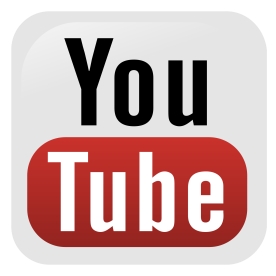 Advertising Age 8/7/16http://adage.com/article/digital/youtube-connects-tv-audiences-top-world/310037/